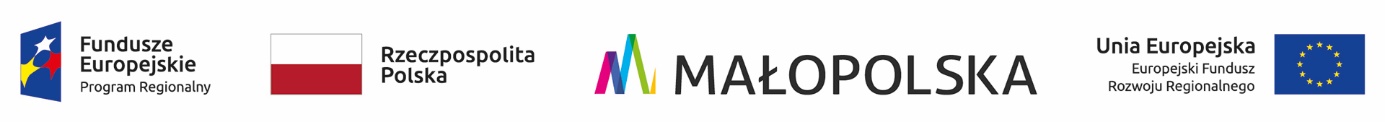 …………………………………dnia………………………..                                                                                                                     (miejscowość i data) …………………………………
…………………………………..
WNIOSEK
o usunięcie wyrobów zawierających azbest 1. Dane osobowe:  
1) Imię i nazwisko:............................................................................................................................ 
2) adres zamieszkania:....................................................................................................................... 
3) miejsce występowania wyrobu azbestowego adres:...................................................................... 
4) telefon kontaktowy: .....................................................................................................................   2. Informacje o wyrobach zawierających azbest.  
1) Lokalizacja wyrobów azbestowych na terenie nieruchomości: 
□ dach
□ pryzma
2) Wielkość powierzchni wyrobów azbestowych przeznaczonej do likwidacji (m2 ): …………………………………...………………………………………………………………. 3. Zakres prac objętych wnioskiem: 
□ demontaż, zbieranie, transport i unieszkodliwianie wyrobów zawierających azbest  
□ zbieranie, transport i unieszkodliwianie wyrobów zawierających azbest..................................................................... 
Podpis wnioskodawcy